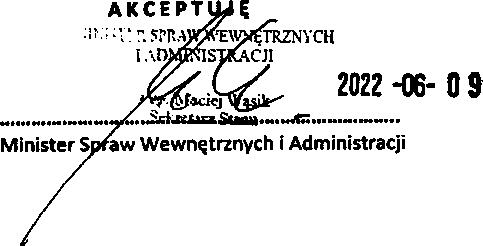 Ogłoszenie drugiego otwartego konkursu ofert na wsparcie realizacji w 2022 roku zadania publicznego 
z zakresu ratownictwa i ochrony ludności pod nazwą „Organizacja i prowadzenie szkoleń ratowników wodnych w zakresie ratownictwawodnego.*Minister Spraw Wewnętrznych i Administracji, zwany dalej: Ministrem, działając na podstawie art. 13 ustawy z dnia 24 kwietnia 2003 r. o działalności pożytku publicznego i o wolontariacie (Dz. U. z 2020 r. poz. 1057, z późn. zm.), zwanej dalej ustawą o DPPiW, w związku z art. 22 ust. 3 ustawy z dnia 18 sierpnia 2011 r. o bezpieczeństwie osób przebywających na obszarach wodnych (Dz. U. z 2022 r. poz. 147), zwanej dalej ustawą o bezpieczeństwie, ogłasza drugi otwarty konkurs ofert na wsparcie realizacji zadania publicznego z zakresu ratownictwa wodnego w 2022 roku.Nazwa zadaniaOrganizacja i prowadzenie szkoleń ratowników wodnych w zakresie ratownictwa wodnegona podstawie przepisów rozporządzenia Ministra Spraw Wewnętrznych z dnia 21 czerwca 2012 r. w sprawie szkoleń w ratownictwie wodnym (Dz. U. z 2012 r. poz. 747), zwanego dalej rozporządzeniem w sprawie szkoleń.Zgodnie z art. 22 ust. 3 w związku z ust. 1 pkt 2 ustawy o bezpieczeństwie minister właściwy do spraw wewnętrznych może dofinansowywać organizowanie i prowadzenie szkoleń ratowników wodnych w zakresie ratownictwa wodnego, o których mowa w powołanym rozporządzeniu w sprawie szkoleń.Wysokość środków publicznych przeznaczonych na realizację zadaniaNa wsparcie realizacji zadania z zakresu ratownictwa wodnego w ustawie budżetowej na rok 2022 z dnia 17 grudnia 2021 r. (Dz. U. z 2022 poz. 270) Minister zaplanował kwotę 150.000 zł. Po przeprowadzeniu pierwszego konkursu ofert na wsparcie realizacji w 2022 roku zadania publicznego „Organizacja i prowadzenie szkoleń ratowników wodnych w zakresie ratownictwa wodnego" i wyłonieniu jednej oferty konkursowej, pozostała do dyspozycji Ministra Spraw Wewnętrznych i Administracji kwota 96.680 zł.Zasady przyznawania dotacjiKonkurs skierowany jest do podmiotów uprawnionych do wykonywania ratownictwa wodnego określonych w art. 12 ust. 1 ustawy o bezpieczeństwie spełniających wymagania, o których mowa w art. 3 ust. 2 ustawy o DPPiW.Kwota zaplanowana w budżecie na dofinansowanie zadania konkursowego może zostać podzielona pomiędzy podmioty, których oferty zostaną wybrane.Warunkiem przystąpienia do konkursu jest złożenie oferty zgodnej ze wzorem określonym w załączniku nr 1 do rozporządzenia Przewodniczącego Komitetu do Spraw Pożytku Publicznego z dnia 24 października 2018 r. w sprawie wzorów ofert i ramowych wzorów umów dotyczących realizacji zadań publicznych oraz wzorów sprawozdań z wykonania tych zadań (Dz. U. 2018 r. poz. 2057j, zwanego dalej rozporządzeniem w sprawie wzorów.Do złożonej oferty należy dołączyć:oświadczenie o nieposiadaniu wymagalnych zobowiązań finansowych,oświadczenie, że wobec członków organu zarządzającego podmiotu składającego ofertę nie toczy się postępowanie w sprawie naruszenia dyscypliny finansów publicznych,oświadczenie, że w ciągu ostatnich trzech lat od daty złożenia oferty, nie stwierdzono naruszenia dyscypliny finansów publicznych przez członka lub członków organu zarządzającego podmiotu składającego ofertę,wskazanie źródła pokrycia kosztów realizacji zadania, w tym poszczególnych działań (dotacja, wkład własny),oświadczenie o zapewnieniu warunków bezpieczeństwa sanitarnego obowiązujących podczas przeprowadzania szkolenia i egzaminu.Złożona oferta powinna zawierać oświadczenie o niepobieraniu opłat od adresatów zadania.Do złożonej oferty można dołączyć inne dokumenty, które według oferenta mogą mieć wpływ na ocenę merytoryczną składanej oferty.Złożenie oferty nie jest równoznaczne z przyznaniem dotacji. Dotację na dofinansowanie realizacji zadania otrzymają podmioty, których oferty zostaną wybrane w postępowaniu konkursowym. Wysokość przyznanej kwoty dotacji może być niższa, niż wnioskowana w ofercie. Wysokość kwoty dotacji będzie określana na podstawie oceny merytorycznej oferty, w oparciu o kryteria formalne i merytoryczne, o których mowa w ogłoszeniu.Wysokość dotacji dla wybranej oferty określona będzie każdorazowo w umowie o dofinansowanie konkursowego zadania.Oferent, w terminie 7 dni od uzyskania potwierdzenia o wyborze jego oferty, a przed zawarciem umowy, w przypadku przyznania kwoty dotacji w innej wysokości niż była wnioskowana w ofercie, zobowiązany jest do korekty kosztorysu zadania. Niezłożenie korekty kosztorysu w terminie będzie skutkowało niepodpisaniem umowy.Oferentowi z tytułu przyznania kwoty dotacji w kwocie niższej niż wnioskowana i tym samym zobowiązania do złożenia korekty kosztorysu, nie przysługują jakiekolwiek roszczenia wobec organizatora konkursu.Kwota dotacji przyznanej w ramach umowy, nie może być wyższa niż 80% całkowitych kosztów realizacji zleconego zadania, z tym, że środki finansowe stanowiące wkład własny nie mogą być mniejsze niż 10% kosztów realizacji zadania ostatecznie określonych w kosztorysie przez oferenta. Przy szacowaniu wkładu rzeczowego i osobowego oferent jest zobowiązany do nieprzekraczania realnych kosztów rynkowych.3.12.1. Kosztami kwalifikowanymi do kosztów zadania będą koszty, które są:niezbędne do realizacji zadania,racjonalne i efektywne,przewidziane w kosztorysie oferty,faktycznie poniesione (tzn. nastąpił rozchód środków finansowych z wyodrębnionego rachunku bankowego prowadzonego dla obsługi bankowej dotacji, na podstawie faktury lub innego dokumentu księgowego),udokumentowane dowodami księgowymi,poniesione w okresie realizacji zadania, tj. zapłata nastąpiła w terminie od dnia podpisania umowy do dnia określonego w umowie terminu zakończenia realizacji zadania,zgodne z przepisami prawa powszechnie obowiązującego.Koszty kwalifikowane stanowią wydatki poniesione w szczególności na:wynagrodzenia dla osób szkolących,zakwaterowanie i wyżywienie uczestników szkolenia oraz kadry niepobierającej wynagrodzenia,zakup materiałów i pomocy dydaktycznych niezbędnych do realizacji zadania,koszt wynajmu i korzystania z sal szkoleniowych niezbędnych do realizacji zadania,koszt wynajmu i korzystania z pływalni niezbędnych do realizacji zadania,zakup środków ochrony osobistej i do dezynfekcji.Ze środków dotacji pokrywane będą koszty związane bezpośrednio z realizacją zadania. W ramach realizacji zadania niedozwolone jest podwójne finansowanie wydatku, czyli wykazanie całkowite lub częściowe tego samego wydatku w ramach dwóch różnych projektów współfinansowanych lub finansowanych ze środków publicznych, zarówno krajowych, jak i wspólnotowych. Za kwalifikowalność kosztów na każdym etapie odpowiada oferent.3.13. Przyznane środki nie mogą być przeznaczone na:szkolenie osób, które nie spełnią warunków, o których mowa w pkt 4.5.1.finansowanie kosztów stałej działalności podmiotu ubiegającego się o dofinansowanie, jak również na zakupy majątkowe i zadania inwestycyjne oraz prace remontowo budowlane, a także na pokrycie wierzytelności i zobowiązań podmiotu niezwiązanych z realizacją dofinansowanego zadania.4. Termin i warunki realizacji zadaniaTermin realizacji zadania ustala się od dnia podpisania umowy do dnia 30 grudnia 2022 r., chyba, że umowa będzie określać wcześniejszy termin zakończenia realizacji zadania.Warunkiem podpisania umowy jest brak ograniczeń związanych z możliwością korzystania z pływalni.Przy planowaniu realizacji zadania należy uwzględnić prowadzenie dokumentacji z realizacji zadania, w tym dokumentacji szkoleń, o których mowa w rozporządzeniu w sprawie szkoleń.Podmioty realizujące zadanie powinny zapewniać kadrę, sprzęt szkoleniowy i bazę dydaktyczną wymagane do szkolenia i egzaminowania ratowników wodnych zgodnie z przepisami rozporządzenia w sprawie szkoleń - wymagane oświadczenie.Wykaz kadry dydaktycznej wraz z dokumentami potwierdzającymi spełnianie wymagań określonych w § 3 rozporządzenia w sprawie szkoleń, tj. dokumenty potwierdzające spełnianie warunków dla ratownika wodnego lub instruktora oraz dokumenty potwierdzające posiadanie przygotowania pedagogicznego określonego odrębnymi przepisami, doświadczenie w wykonywaniu ratownictwa wodnego oraz wykaz sprzętu niezbędnego do szkolenia i egzaminowania stanowią załącznik do oferty.4.5.1. Adresatami zadania mogą być tylko te osoby, które:a) spełniają wymagania dla ratownika, ratownika medycznego, lekarza systemu lub pielęgniarki systemu, realizujących doskonalenie zawodowe określone w przepisach ustawy z dnia8 września 2006 r. o Państwowym Ratownictwie Medycznym (Dz. U. z 2021 r. poz. 2053, z późn. zm.),b) zadeklarują, że przez okres 5 lat od zakończenia szkolenia będą wykonywać działania ratownicze na rzecz podmiotów uprawnionych do wykonywania ratownictwa wodnego, spełniających wymagania, o których mowa w art. 3 ust. 2 ustawy DPPiW, w zakresie utrzymania przez te podmioty stałych dyżurów, o których mowa w art. 12 ust. 2 pkt 1 ustawy o bezpieczeństwie.4.5.2. Oferta powinna zawierać oświadczenie oferenta, że adresaci zadania spełnią ww. kryteria.Nieprzystąpienie do egzaminu przez uczestnika szkolenia bez ważnych, uzasadnionych i udokumentowanych powodów skutkować będzie koniecznością zwrotu kosztów przeszkolenia tej osoby przez podmiot realizujący zadanie.Podmiot realizując zadanie zobowiązany jest do stosowania przepisów prawa powszechnie obowiązującego, a w szczególności ustawy z dnia 29 września 1994 r. o rachunkowości (Dz. U. z 2021 r. poz. 217, z późn. zm.), ustawy z dnia 27 sierpnia 2009 r. o finansach publicznych (Dz. U. z 2021 r. poz. 305, z późn. zm.), ustawy o bezpieczeństwie, ustawy o DPPiW, ustawy z dnia 11 września 2019 r. - Prawo zamówień publicznych (Dz. U. z 2021 r. poz. 1129, z późn. zm.). Rozporządzenia Parlamentu Europejskiego i Rady (UE) 2016/679 z dnia 27 kwietnia 2016 r. w sprawie ochrony osób fizycznych w związku z przetwarzaniem danych osobowych i w sprawie swobodnego przepływu takich danych oraz uchylenia dyrektywy 95/46/WE (ogólne rozporządzenie o ochronie danych) (Dz. Urz. UE L 119 z 4.5.2016, s.l, z późn. zm.). oraz ustawy z dnia 10 maja 2018 r. o ochronie danych osobowych (Dz. U. z 2019 r. poz. 1781).Zatwierdzony przez Ministra wynik konkursu stanowi podstawę do zawarcia umowy z wybranym oferentem. Ramowy wzór umowy o wsparcie realizacji zadania publicznego określa załącznik nr 3 do rozporządzenia w sprawie wzorów.Rozliczenie przyznanej dotacji dokonywane będzie na podstawie sprawozdania z wykonania zadania publicznego, sporządzonego według wzoru na podstawie załącznika nr 5 do rozporządzenia w sprawie wzorów.Warunki umowy mogą ulec modyfikacji poprzez zmniejszenie kwoty dotacji w trybie opisanym w tym ogłoszeniu lub modyfikacje nieistotne dla zakresu lub kosztów realizacji zadania. Dopuszczalne są również zmiany istotne, o ile oferent wyrazi na nie zgodę i będą one w sposób niebudzący wątpliwości jednoznacznie korzystne dla realizacji zadań publicznych, w szczególności będą zwiększać ich zakres przy niezmienionych albo zmniejszonych kosztach.Niedopuszczalne są zmiany warunków realizacji zadania w stosunku do warunków określonych w ofercie, jeśli uwzględnienie tych zmian w ofercie złożonej w trakcie postępowania konkursowego mogłoby spowodować wybór innej oferty.5. Termin i miejsce składania ofertTermin składania ofert upływa w 28 dniu od dnia umieszczenia ogłoszenia otwartego konkursu ofert na stronach Biuletynu Informacji Publicznej Ministerstwa Spraw Wewnętrznych i Administracji.Oferty wraz z załącznikami należy przesłać przesyłką pocztową na adres: Ministerstwo Spraw Wewnętrznych i Administracji, ul. Stefana Batorego 5, 02-591 Warszawa, z dopiskiem na kopercie: Konkurs ofert2022 - Szkolenie ratowników wodnych w zakresie ratownictwa wodnego.Oferty opatrzone podpisem potwierdzonym profilem zaufanym ePUAP albo kwalifikowanym podpisem elektronicznym można składać również elektronicznie na elektroniczną skrzynkę podawczą Ministerstwa ePUAP: /MSWIA/domysIna oraz /MSWIA/SkrytkaESP.O złożeniu oferty w terminie decyduje data wpływu oferty do siedziby Ministerstwa Spraw Wewnętrznych i Administracji (w przypadku oferty składanej drogą elektroniczną decyduje wpływ oferty na elektroniczną skrzynkę ePUAP Ministerstwa do godziny 1615 ostatniego dnia terminu).Oferta złożona po upływie ww. terminu nie będzie objęta dalszą procedurą konkursową i podlega odrzuceniu.6. Tryb i kryteria stosowane przy dokonywaniu wyboru ofertOcena i wybór złożonych ofert nastąpi zgodnie z art. 15 ustawy o DPPiW, jak również w oparciu o przepisy zarządzenia Nr 53 Ministra Spraw Wewnętrznych i Administracji z dnia 17 sierpnia 2020 r. w sprawie organizacji w Ministerstwie Spraw Wewnętrznych i Administracji zlecania zadań publicznych (Dz. Urz. Min. Spraw Wew. i Ad. poz. 71). Treść ww. zarządzenia stanowi załącznik do niniejszego ogłoszenia, a udział w konkursie oznacza potwierdzenie zapoznania się z jego postanowieniami.Opiniowania złożonych ofert dokonuje Komisja Konkursowa w składzie powołanym przez Ministra.Komisja Konkursowa dokonuje oceny ofert i wydaje opinię o najkorzystniejszej ofercie (ofertach) większością głosów.Członek Komisji Konkursowej nie może wstrzymać się od głosu.W przypadku równej liczby głosów decyduje głos przewodniczącego.Komisja po zaopiniowaniu oferty (ofert) przedstawia Ministrowi niezwłocznie protokół z przeprowadzonej oceny postępowania konkursowego.Zatwierdzenie lub odrzucenie wyników postępowania konkursowego przez Ministra następuje w terminie 14 dni od dnia przedłożenia protokołu.Z chwilą zaakceptowania przez Ministra wyników postępowania konkursowego wybór ofert uznaje się za ostatecznie dokonany.Odrzucenie wniosku w wyniku oceny formalnej, a także nieprzyznanie dotacji jest ostatecznenie podlega procedurom odwoławczym.Wydanie opinii dotyczącej wskazania najkorzystniejszych ofert dokonywane jest przez Komisję Konkursową w oparciu o kryteria formalne i merytoryczne:Kryteria formalne:złożenie oferty przez podmiot uprawniony do wzięcia udziału w konkursie, określony w pkt 3.1. niniejszego ogłoszenia;złożenie oferty w terminie;złożenie oferty w sposób zgodny z ogłoszeniem;złożenie oferty na właściwym formularzu, określonym w ogłoszeniu o konkursie;wypełnienie wszystkich punktów formularza oferty;kompletność oferty (tj. oferta wraz z wymaganymi załącznikami oraz oświadczeniami, o których mowa w pkt 3.4., 3.5., 4.4.1., 4.4.2. i 4.5.2. i innymi dokumentami, o których mowa w pkt 3.6);podpisanie oferty przez osoby upoważnione do składania oświadczeń woli w imieniu oferenta zgodnie z KRS;wskazanie w ofercie szczegółowej kalkulacji przewidywanych kosztów realizacji zadania z wydzielonymi kosztami administracyjnymi;wskazanie w ofercie przewidywanych kosztów realizacji zadania dla jednej osoby szkolonej;brak błędów rachunkowych w kalkulacji przewidywanych kosztów realizacji zadania.Oferty niespełniające co najmniej jednego z powyższych wymogów formalnych nie będą rozpatrywane merytorycznie i podlegają odrzuceniu.Kryteria merytoryczne:zgodność złożonej oferty z zakresem zadania;możliwość realizacji zadania publicznego przez dany podmiot przy uwzględnieniu w szczególności:doświadczenia podmiotu w realizacji tego typu zadań,posiadania zasobów kadrowych i rzeczowych, umożliwiających realizację zadania pod względem merytorycznym oraz obsługi administracyjnej, która zagwarantuje rzetelne rozliczenie przyznanej dotacji;efektywność zgłoszonych w ofercie wydatków do proponowanych działań oraz ich racjonalność i gospodarność;wysokość udziału środków finansowych własnych (minimum 10%) oraz wkładu osobowego i/lub rzeczowego w kosztach realizacji zadania (łącznie minimum 20%);realizacja zadania przy niepobieraniu opłat od adresatów zadania;realizacja zadania przy jak najniższym koszcie planowanym do poniesienia za przeszkolenie jednej osoby;wkład rzeczowy i osobowy, w tym świadczenia wolontariuszy i praca społeczna członków;wiarygodność podmiotu pod względem finansowym.6.11. Rozstrzygnięcie konkursu zostanie ogłoszone zgodnie z trybem wyboru ofert określonym w niniejszym ogłoszeniu oraz w zarządzeniu Nr 53 Ministra Spraw Wewnętrznych i Administracji z dnia 17 sierpnia 2020 r. w sprawie organizacji w Ministerstwie Spraw Wewnętrznych i Administracji zlecania zadań publicznych.7. Wykaz zadań publicznych zleconych przez Ministra Spraw Wewnętrznych i Administracji w 2021 rokuOgólna kwota dotacji przyznana w ramach konkursu na dofinansowanie zadania publicznego Organizacja i prowadzenie szkoleń ratowników wodnych w zakresie ratownictwa wodnego w 2021 roku wyniosła 84.520,00 zł, z tego:8. Postanowienie końcoweMinisterstwo Spraw Wewnętrznych i Administracji zastrzega sobie prawo do odstąpienia od rozstrzygnięcia konkursu ofert bez podania przyczyn.Załączniki:Zarządzenie Nr 53 Ministra Spraw Wewnętrznych i Administracji z dnia 17 sierpnia 2020 r. w sprawie organizacji w Ministerstwie Spraw Wewnętrznych i Administracji zlecania zadań publicznych (Oz. Urz. Min. Spraw Wew. i Ad. 2020.71),Klauzula informacyjna do oferty.Lp.ZleceniobiorcaKwota dotacji w zł1.Legionowskie Wodne Ochotnicze Pogotowie Ratunkowe11.5202.Słupskie Wodne Ochotnicze Pogotowie Ratunkowe73.000RAZEM84.520